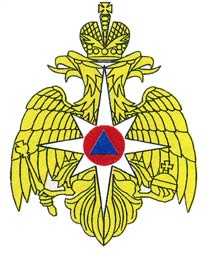 Главное управление МЧС России              по Республике БашкортостанБрошюра по вопросам пожарной безопасности 
для детей дошкольного и школьного возраста Республики БашкортостанЕдиный телефон службы спасения 112Уфа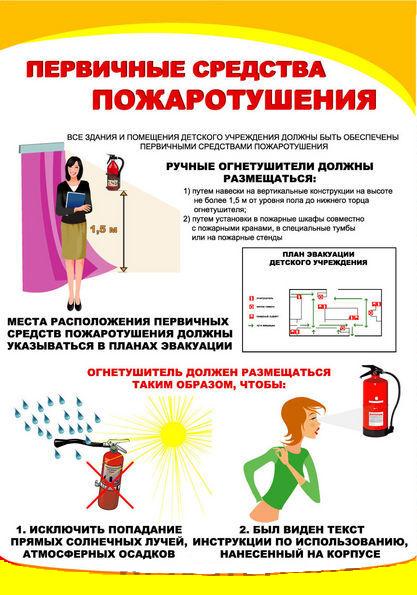 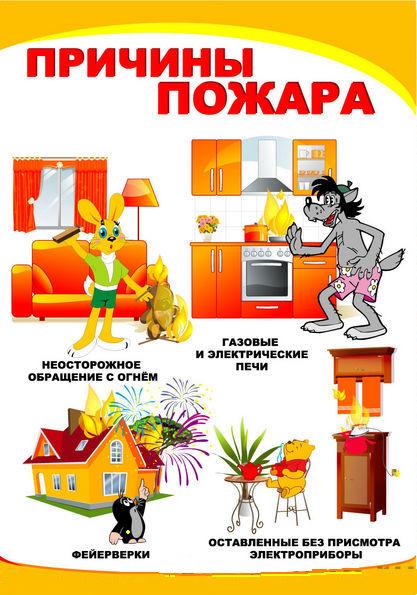 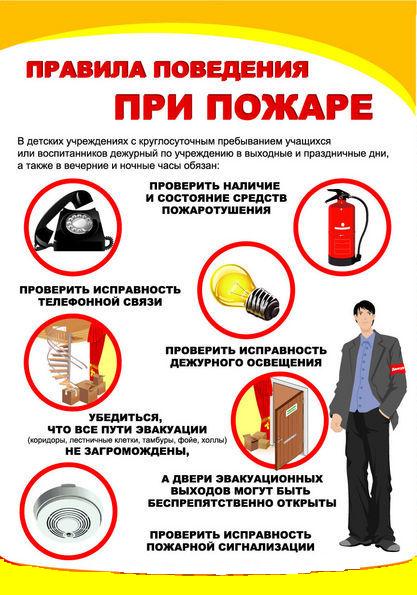 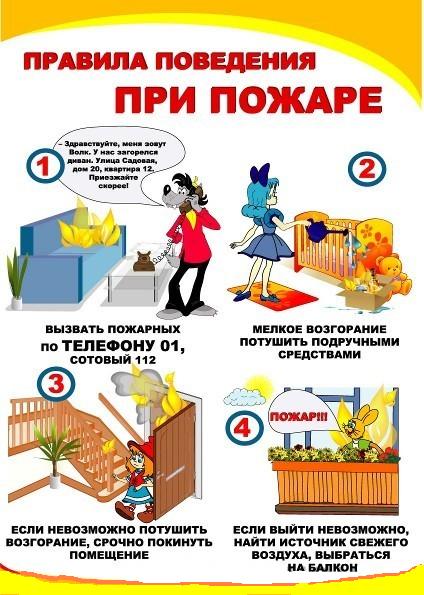 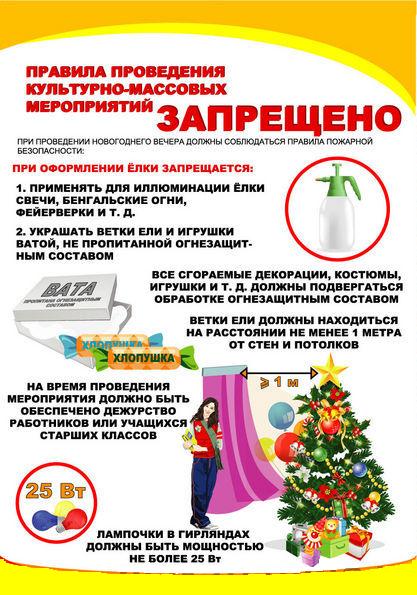 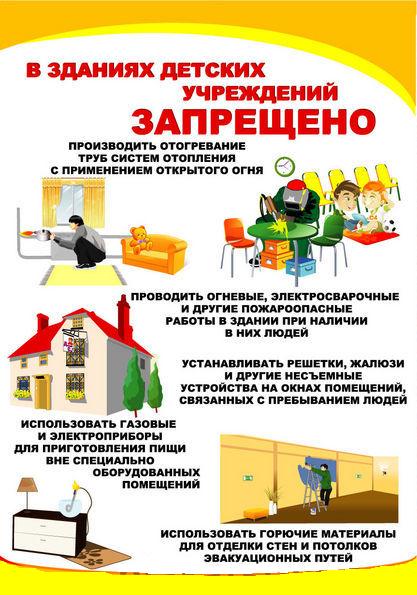 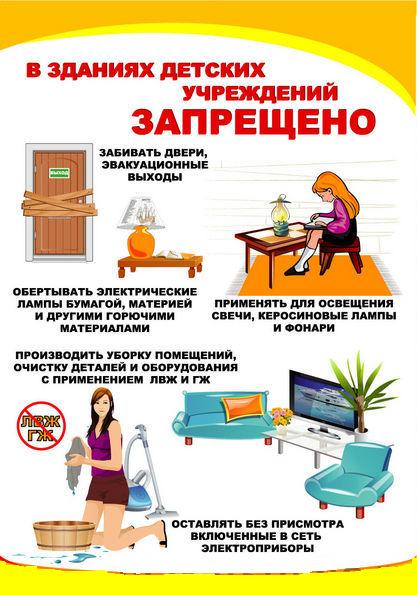 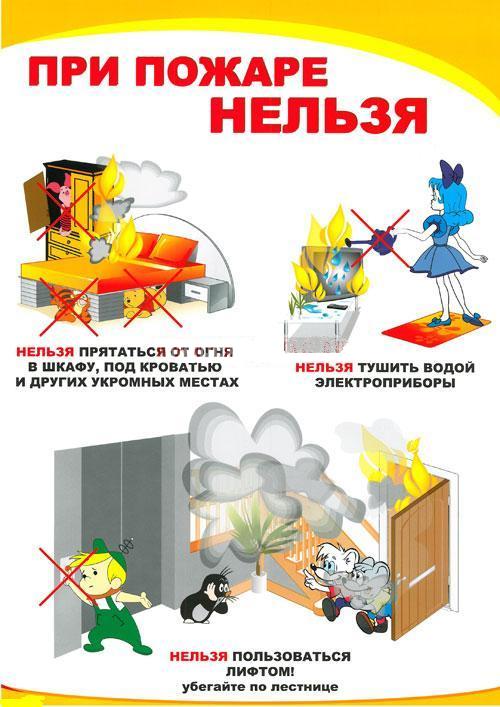 